OBEC ZÁBOŘÍ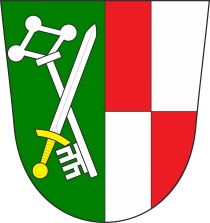 Zápisz veřejného zasedání zastupitelstva Obce Záboří č. 13 ze dne 21. 11. 2023 od 18.00 hod. v kanceláři Obecního úřadu v ZáboříPřítomno: 7 členů OZ, 1 host, jmenovitě dle prezenční listinyZapisovatel: Blanka PotůčkováOvěřovatelé: Jakub Klečka                       Tomáš Cibulka      Navržený program:Zahájení zasedání, určení zapisovatele a ověřovatelů zápisuSchválení programuKontrola usneseníProdej částí obecních pozemků p.č. 1026 a 1027/2, na které byl vyhlášen záměrVýše poplatku za pronájem klubovny, stanů a setůProgram obnovy venkova 2024Hospic Prachatice – žádost o finanční dar na rok 2024Stanovení inventarizační komise Výroční zpráva ZŠ a MŠ Záboří za školní rok 2022 – 2023 Výše poplatků za pronájem hrobového místa na hřbitově Záboří Různé1. Zahájení zasedání, určení zapisovatele a ověřovatelů zápisuStarosta obce zahájil veřejné zasedání zastupitelstva v 18.00 hodin. Přivítal přítomné a konstatoval, že zasedání OZ bylo řádně svoláno a oznámeno na úřední desce OÚ Záboří. Dále konstatoval, že zastupitelstvo je usnášeníschopné ve všech bodech programu. Navrhl zapisovatelku – Blanku Potůčkovou a ověřovatele – Jakuba Klečku a Tomáše Cibulku.Návrh usnesení: ZO určuje ověřovatele zápisu: Jakuba Klečku a Tomáše Cibulku a zapisovatelku Blanku Potůčkovou.Výsledek hlasování: pro 7      proti 0      zdržel se 0Usnesení č. 95/23 bylo schváleno2. Schválení programuStarosta seznámil přítomné s návrhem programu schůze, který byl v souladu s pozvánkou doručenou členům zastupitelstva a v souladu s informací zveřejněnou na úřední desce. Návrh usnesení: ZO schvaluje program 13. zasedání dne 21. 11. 2023.Výsledek hlasování: pro 7      proti 0      zdržel se 0Usnesení č. 96/23 bylo schváleno3. Kontrola usneseníKontrola usnesení z minulé schůze. Návrh usnesení: ZO schvaluje zápis a plnění usnesení z 12. zasedání ZO ze dne 19. 10. 2023.Výsledek hlasování: pro 7     proti 0       zdržel se 0Usnesení č. 97/23 bylo schváleno4. Prodej částí obecních pozemků p.č. 1026 a 1027/2, na které byl vyhlášen záměrNa zasedání OZ č. 12, dne 19. 10. 2023 byl na základě žádosti pana Troníčka, bytem Bratronice 25, vyhlášen záměr na prodej těchto částí obecních pozemků: p.č. 1026 o výměře 95 m² a 55 m², celkem 150 m² a p.č. 1027/2 o výměře 99 m² a 13 m², celkem 112 m². Po dobu vyvěšení záměru na prodej těchto částí pozemků se žádný jiný zájemce nepřihlásil. OZ schválilo prodej pozemků panu Miroslavu Troníčkovi, bytem Bratronice 25.Návrh usnesení: Zastupitelstvo obce schvaluje prodej 4 částí obecních pozemků: p.č. 1026 o výměře 95 m² a 55 m², celkem 150 m² ap.č. 1027/2 o výměře 99 m² a 13 m², celkem 112 m² v k.ú. Záboří, panu Miroslavu Troníčkovi, bytem Bratronice 25. Cena pozemků je 50 Kč/1m², kupní smlouvu a zapsání do katastru nemovitostí zajišťuje kupující.Výsledek hlasování: pro 7      proti 0      zdržel se 0Usnesení č. 98/23 bylo schváleno5. Výše poplatku za pronájem klubovny, stanů a setůZastupitelé obce po projednání upravili ceník půjčovného areálu Pod lípou pro zájemce z jiných obcí. Pro obyvatele s trvalým pobytem v Záboří zůstanou zachovány stejné ceny jako v letošním roce 2023, ceník je přílohou č. 1 k tomuto zápisu. Pro ostatní se od 1. 1. 2024 zvyšují ceny následovně: Pronájem klubovny: 5 000 Kč                                         Vratná kauce: 5 000 Kč                                         Party stan: 1 500 Kč                                         Pivní set (1 stůl + 2 lavice): 50 Kč                                         Stůl „stoják“: 50 KčNávrh usnesení: OZ schvaluje nový ceník za pronájem areálu Pod Lípou, stanů a pivních setů pro občany s trvalým pobytem mimo obec Záboří:Pronájem klubovny: 5 000 KčVratná kauce: 5 000 KčParty stan: 1 500 KčPivní set (1 stůl + 2 lavice): 50 KčStůl „stoják“: 50 KčVýsledek hlasování: pro 7      proti 0      zdržel se 0Usnesení č. 99/23 bylo schváleno6. Program obnovy venkova 2024Předběžně ZO určilo jako nejvhodnější předmět žádosti o dotaci z POV 2024 střechu na staré hasičské zbrojnici u Louže, která opravu nutně potřebuje. Až budou známy o Programu obnovy venkova 2024 konkrétní informace, zastupitelé obce možnost podání žádosti znovu projednají. 7. Hospic Prachatice – žádost o finanční dar na rok 2024Dne 1. 11. 2023 byla na obecní úřad doručena žádost Hospice sv. Jana N. Neumanna o.p.s., Neumannova 144, Prachatice, o finanční podporu ve výši 3 000 Kč na rok 2024. Zastupitelstvo obce žádost schválilo.Návrh usnesení: ZO schvaluje finanční dar pro Hospic sv. Jana N. Neumanna o.p.s., Neumannova 144, Prachatice na rok 2024 ve výši 3 000 Kč a podepsání darovací smlouvy.Výsledek hlasování: pro 7      proti 0      zdržel se 0Usnesení č. 100/23 bylo schváleno8. Stanovení inventarizační komise Zastupitelé obce projednali složení inventarizační komise pro inventarizaci 2023. Jako kandidáti byli navrženi: Maxim Braun, Pavel Marek a Jakub Klečka.Návrh usnesení: Zastupitelé obce stanovují tyto členy inventarizační komise 2023: Maxim Braun, Pavel Marek a Jakub Klečka.Výsledek hlasování: pro 7     proti 0       zdržel se 0Usnesení č. 101/23 bylo schváleno9. Výroční zpráva ZŠ a MŠ Záboří za školní rok 2022 – 2023Zastupitelé obce projednali Výroční zprávu o činnosti školy za školní rok 2022/2023, kterou zpracoval a členy zastupitelstva s ní seznámil ředitel ZŠ Michal Gutwirth. Návrh usnesení: ZO schvaluje Výroční zprávu o činnosti školy za školní rok 2022/2023 bez výhrad. Výsledek hlasování: pro 7     proti 0      zdržel se 0Usnesení č. 102/23 bylo schváleno10. Výše poplatků za pronájem hrobového místa na hřbitově ZáboříProtože se v roce 2024 bude vybírat nájem za hrobová místa na roky 2024 – 2028, projednali zastupitelé obce výši poplatků na pět let, které byly v roce 2009 stanoveny takto: jednohrob 200 Kč, dvojhrob 400 Kč, trojhrob 500 Kč. Od té doby nebyla výše poplatků změněna. Z důvodů rostoucích nákladů na údržbu hřbitova (zvýšení minimální hodinové sazby, ceny všech materiálů i pohonných hmot) se zastupitelé obce rozhodli poplatek mírně navýšit.Návrh usnesení: ZO schvaluje pro roky 2024 – 2028 výši poplatku za pronájem hrobového místa na hřbitově v Záboří takto: jednohrob 300 Kč,                                                          dvojhrob 500 Kč,                                                            trojhrob 600 Kč.Výsledek hlasování: pro 7      proti 0      zdržel se 0Usnesení č. 103/23 bylo schváleno11. RůznéZastupitelé prodiskutovali další záležitosti týkající se chodu obce, rozpočtu, nových parcel, nájmů obecních prostor atd.Zápis vyhotoven dne 21. 11. 2023Zapsala: Blanka Potůčková…………………………………….Ověřovatelé: Jakub Klečka….……………………………………                      Tomáš Cibulka  ………………………………….Starosta obce: Michal Říšský ………………………………….